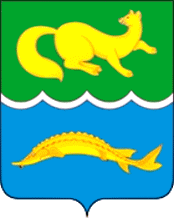 АДМИНИСТРАЦИЯ ВОРОГОВСКОГО  СЕЛЬСОВЕТАТУРУХАНСКОГО  РАЙОНАКРАСНОЯРСКОГО КРАЯПОСТАНОВЛЕНИЕ13.11.2017  г.                                   с. Ворогово                                         № ___ Об утверждении  Перечня дополнительных целевых статей и видов расходов бюджета на 2018 годВ соответствии с пунктом 9 статьи 20. Бюджетного кодекса Российской Федерации постановляю:1. Утвердить Перечень кодов целевых статей и видов расходов бюджета на 2018 год согласно приложению 1.2.  Настоящее постановление вступает в силу с 01 января 2018 года.4. Контроль за выполнением настоящего постановления возложить на   заместителя главы по финансово-экономическим вопросам И.В.Мальцеву.Глава  Вороговского сельсовета                           М. П.Пшеничников